新 书 推 荐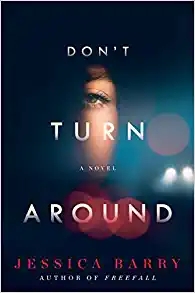 中文书名：《不要转身》英文书名：DON'T TURN AROUND作    者：Jessica Barry出 版 社：HarperCollins代理公司：Curtis Brown/ANA/Vicky Wen页    数：320页出版时间：2020年6月代理地区：中国大陆、台湾审读资料：电子稿类    型：惊悚悬疑内容简介：    两个陌生人，凯特（Cait）和丽贝卡（Rebecca）正开车穿越美国。凯特的工作是把这个陌生女人送到安全的地方。出于尊重，她从不对丽贝卡询问任何问题。和许许多多的女人一样，丽贝卡正试图逃避一些事情。    但是如果丽贝卡的秘密会把她们两人都置于危险之中呢？凯特选择继续帮助这个陌生人是有自己的原因的。她也有着属于自己的秘密，明白被人跟踪是什么感觉。有人就在她们身后，监视着她们的一举一动……    这是一部令人上瘾、节奏飞快的惊悚小说，它会让你时刻处于紧张之中。本书非常适合丽莎·加德纳（Lisa Gardner）和克莱尔·麦金托什（Clare Mackintosh）的读者。作者简介：    杰西卡·巴里（Jessica Barry）是一位美国作家的笔名。她在马萨诸塞州的一个小镇长大，从很小的时候起，她就喜欢在图书馆读书或是听公共广播公司（PBS）的广播节目。    她就读于波士顿大学（Boston University），主修英语和艺术史，2004年移居伦敦，从伦敦大学学院（University College London）获得文学硕士学位。她和丈夫西蒙（Simon）还有他们的两只猫罗杰·利弗（Roger Livesey）西和波杰克·霍尔曼（BoJack Horseman）生活在一起。媒体评价：    “巴里的这部崭新的作品是一个充满女性魅力，情节紧张、刺激，节奏完美的故事，从头到尾没有丝毫松懈。----《游行》（Parade）    “巴里的《自由落体》（Freefall）曾是最受期待的处女作之一，她不仅完成了人们的期待，还为读者献上一部新的扣人心弦的惊悚小说，《不要转身》这本书从激发起读者的紧张情绪开始，就再也没有让人放松下来。两个女人在新墨西哥州的一段半废弃的道路上相遇之后，渐渐明白她们身后的一辆汽车可能正在跟踪她们，一些黑暗的秘密把她们绑在一起。巴里创作了一个真正令人不安、强有力的故事。”----Crimereads    “巴里继《自由落体》之后紧接着又为读者带来一部扣人心弦的心理惊悚小说。这一次的主角是在驾车穿越美国新墨西哥沙漠的过程中发现自己被人跟踪、为了生存不得不奋起而战的两个女性角色……巴里成功地让读者屏住呼吸，也成功地在这本书中探讨了一些极具争议性、与女性切身相关的问题。”----《书目杂志》（Booklist）    “扣人心弦……这部充满了感动的故事一定会吸引读者。”----《出版者周刊》（Publishers Weekly）    “巴里的这部小说阅读起来仿佛身上有电流通过一般，它节奏完美，读者会不断为凯特和丽贝卡鼓气、加油。这是一部充满动感、具有强烈女性主义色彩，非常适合被搬上大荧幕的作品。”----《科克斯书评》（Kirkus Reviews）谢谢您的阅读！请将回馈信息发送至：文清（Vicky Wen）安德鲁﹒纳伯格联合国际有限公司北京代表处北京市海淀区中关村大街甲59号中国人民大学文化大厦1705室, 邮编：100872
电话：010-82449185传真：010-82504200Email: Vicky@nurnberg.com.cn网址：www.nurnberg.com.cn微博：http://weibo.com/nurnberg豆瓣小站：http://site.douban.com/110577/微信订阅号：ANABJ2002